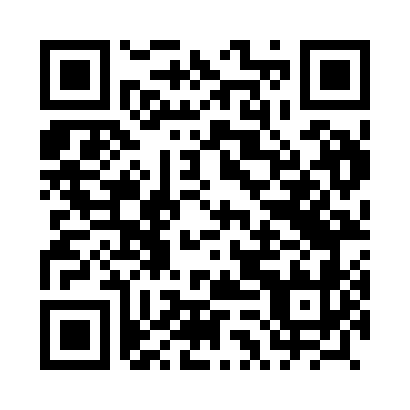 Ramadan times for Laka, PolandMon 11 Mar 2024 - Wed 10 Apr 2024High Latitude Method: Angle Based RulePrayer Calculation Method: Muslim World LeagueAsar Calculation Method: HanafiPrayer times provided by https://www.salahtimes.comDateDayFajrSuhurSunriseDhuhrAsrIftarMaghribIsha11Mon4:274:276:2512:114:005:595:597:5012Tue4:244:246:2212:114:026:016:017:5213Wed4:224:226:2012:114:036:026:027:5414Thu4:194:196:1812:104:056:046:047:5615Fri4:164:166:1512:104:076:066:067:5816Sat4:144:146:1312:104:086:086:088:0017Sun4:114:116:1012:104:106:106:108:0218Mon4:084:086:0812:094:116:126:128:0419Tue4:054:056:0512:094:136:146:148:0620Wed4:034:036:0312:094:146:166:168:0921Thu4:004:006:0112:084:166:176:178:1122Fri3:573:575:5812:084:176:196:198:1323Sat3:543:545:5612:084:196:216:218:1524Sun3:513:515:5312:084:206:236:238:1825Mon3:483:485:5112:074:216:256:258:2026Tue3:453:455:4812:074:236:276:278:2227Wed3:423:425:4612:074:246:286:288:2428Thu3:393:395:4312:064:266:306:308:2729Fri3:363:365:4112:064:276:326:328:2930Sat3:333:335:3812:064:286:346:348:3231Sun4:304:306:361:055:307:367:369:341Mon4:274:276:341:055:317:387:389:362Tue4:244:246:311:055:337:407:409:393Wed4:214:216:291:055:347:417:419:414Thu4:174:176:261:045:357:437:439:445Fri4:144:146:241:045:377:457:459:476Sat4:114:116:211:045:387:477:479:497Sun4:084:086:191:035:397:497:499:528Mon4:044:046:171:035:407:517:519:549Tue4:014:016:141:035:427:527:529:5710Wed3:583:586:121:035:437:547:5410:00